2 Introduction that the power of foods in great measure influenced by several factors and exposure to heat and humidity and micro-organisms, temperature is one of the most important factors affecting the bacteria when the maximum temperature can then down bacterial growth and if that stops the growth of bacteria and probably die, and when the minimum temperature bacteria grow and if dropped on it stops bacterial growth.3- The importance of research: what attracted us to conduct this research observations of green substance formed on bread and accompanying change in smell when we put in the atmosphere warm and moist.4 - Hypothesis and research question: what is the impact of heat and humidity on rotting bread?    I suppose that temperature increases the amount of mold.  I suppose to increase moisture increases the amount of mold.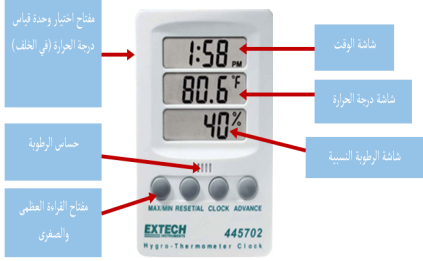 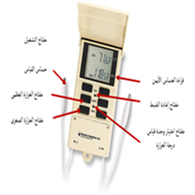 5- Experience and its materials: we used the bread and put drops of water on it and then put it in a plastic bag then we measure temperature using a scale (thermometer) and humidity using a scale (alhigromitr)6- Data analysis: we noticed through the graph that the greater the humidity increased the amount of mold so the proper environment for the growth of bacteria is the humid environment7- Results: as a result of our research we have reached that the higher humidity and low temperature (and vice versa) increased the amount of mold because it most suitable environment for mold and must in some degree even show that green stuff "bread mold", you must not cover the bread is hot so don't cause moisture and then rotting bread, showing that green stuff "bacteria causing corruption of bread" In conclusion, we recommend that you keep food in the refrigerator to reduce the speed of the growth of bacteria, mold and prolong the shelf life of foods.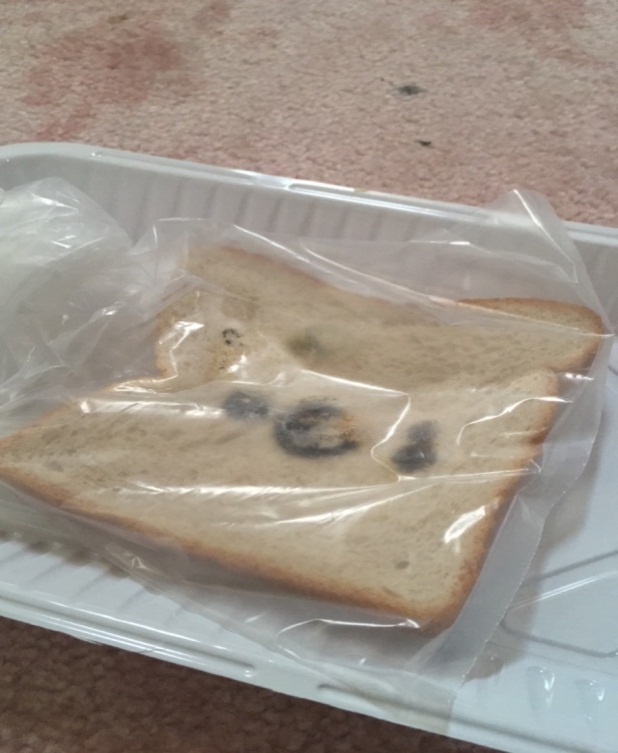 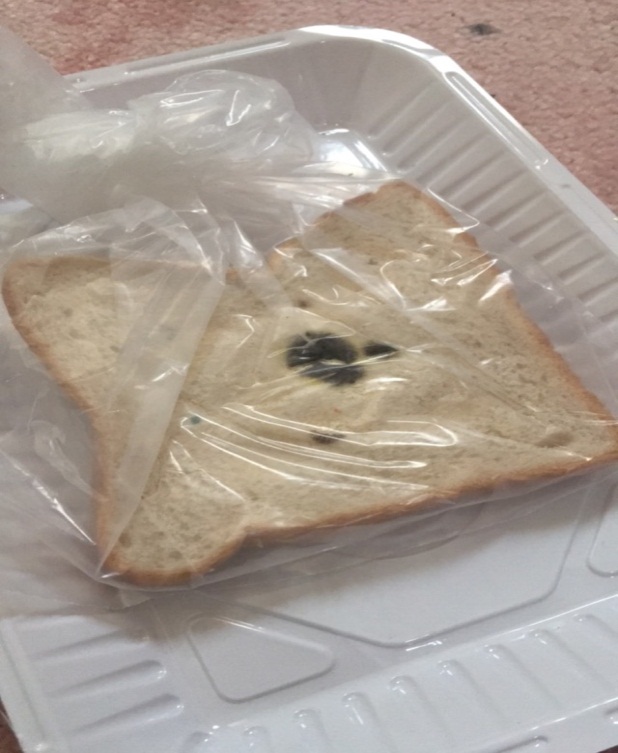 Environmental factors causing mouldSubmitted by students Mezna al daddi Raghad Abdul wahab Sadeem AzraeThe leader of the school77Samirah Al hazmyGLOBE teacherJamilah Al wethinanyBibliographyhttps://www.globe.gov/http://mawdoo3.com/%D8%B9%D9%81%D9%86_%D8%A7%D9%84%D8%AE%D8%A8%D8%B2http://alencyclopedia.com/12270/%D9%83%D9%8A%D9%81_%D9%8A%D8%AA%D9%83%D9%88%D9%86_%D8%B9%D9%81%D9%86_%D8%A7%D9%84%D8%AE%D8%A8%D8%B2/Acknowledgments: to our teacher and school administration who helped to make this workContentsAddressIntroductionResearch importance Research and hypotheses Question Experience and his way materials Data analysis ResultsBibliography